附件2 专业技术人员职业资格考试网上报名操作流程图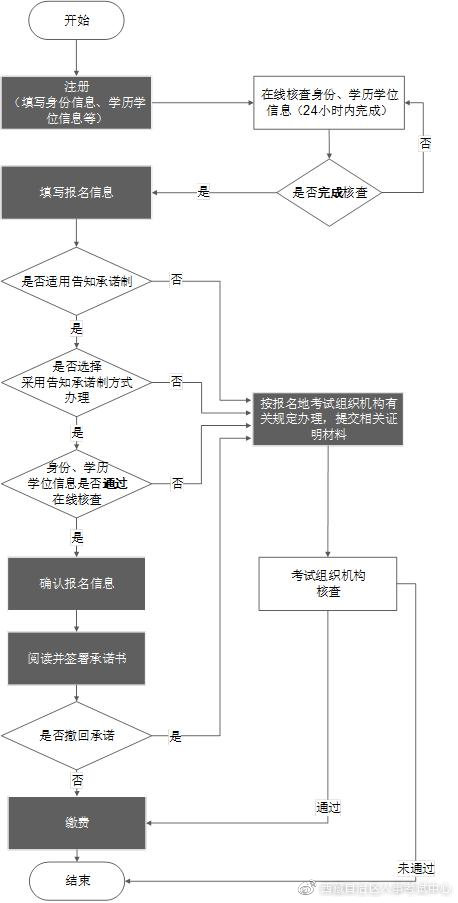 